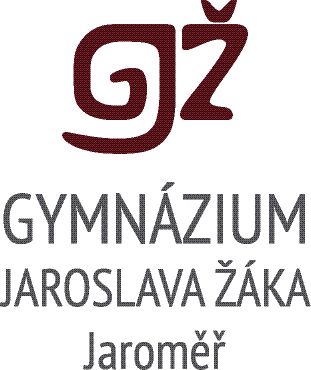 ŠKOLNÍ VZDĚLÁVACÍ PROGRAM
PRO GYMNÁZIUM – DODATEK PLATNÝ OD 1. 9. 2021Jaroměř 2021Informační a komunikační technologie (IKT)Předmět realizuje vzdělávací obsah stejnojmenné vzdělávací oblasti. Předmět Informační a komunikační technologie je vyučován ve všech ročnících nižšího gymnázia.Hodinová dotace je po jedné hodině týdně, v sekundě dvě hodiny. V kvartě je do předmětu IKT integrován vzdělávací obsah oboru Digitální technologie, který je součástí oblasti Člověk a svět práce. Třída se pro výuku dělí na poloviny. Výuka probíhá v učebně výpočetní techniky nebo učebně základů administrativy.Metody a formy výukyVysvětlování učitelevysvětlení základních pojmů probíraných tématseznámení s pracovním prostředím operačního systému a aplikačních programůPráce s textem žáci pracují se zadáním v tištěné i elektronické forměvyhledávání informací v nápovědě i na internetuNázorně demonstrační metodyprobírané učivo je doplněno o ukázky práce s programyukázky hardwaruupozornění na některé chybné postupyDovednostně-praktické metodyžáci řeší zadaný problém, úlohunavrhují postup řešení zpracují zadaný úkol dle požadavků vyučujícíhoAktivizující metodyvyučující zadává praktické úkoly a žáci samostatně, nebo ve skupinách, hledají a vytvářejí postup řešení, své nápady ověří prakticky dokončením zadaného úkolu, případně i ověřením jeho správného fungováníVýchovné a vzdělávací postupy, které směřují k utváření klíčových 
kompetencíKompetence k učenípodporovat schopnost učení se aplikací analogií s podobnou problematikouvést žáky ke schopnosti učit se „experimentováním“pěstovat dovednost posuzovat kompatibilitu kombinování různých technických a softwarových prostředků k dosažení cílůvést žáky k neustálému sledování technického rozvoje a k dovednosti naučit se dané technické zařízení používatpodporovat samostatnost v dovednostech ovládat programy (software)Kompetence k řešení problémůpodporovat schopnost řešit drobné hardwarové a softwarové kolizevyužívat IKT k plnění úkolů z jiných předmětůkompetence komunikativnízvládat elektronickou komunikaci v různých variantáchučit etiketě při elektronické komunikaciosvojit si pravidla pro prezentaci výsledků své práce prostřednictvím IKTKompetence občanskéumět zhodnotit vhodnost či nevhodnost zveřejňování informací na Internetuzískat znalosti a dovednosti rozpoznat zneužívání Internetu k poškozování technických výdobytků civilizace nebo použití k výhrůžkám vůči společnostiKompetence pracovnívést žáky k využívání technických vymožeností v různých oblastech jejich vzděláváníPříspěvek předmětu Informační a komunikační technologie k průřezovým tématůmOsobnostní a sociální výchovaukazuje možnosti získávání studijních dovednostívede ke schopnosti posouzení pravdivosti a relevantnosti informacíosvojuje etiketu při elektronické komunikaciformuje kladný vztah k využívání IKT ve prospěch lidstva a napomáhá k prevenci sociálně patologických jevůVýchova demokratického občanavede k vyjadřování názorů, nálad a pocitů bez vulgarizmů, hrubostí a násilíukazuje možnosti komunikace o dané problematice (společenské i vědecké)Environmentální výchovarozvíjí zájem o sledování stavu životního prostředíMediální výchovarozvíjí schopnost analytického a syntetického přístupu k informacím a jejich kritického zhodnocenírozvíjí schopnost vhodného využití IKT k řešení problémůOčekávané výstupyPrimaInternetpracuje s informacemi v souladu se zákony o duševním vlastnictvíPráce s informacemipoužívá informace z různých informačních zdrojů a vyhodnocuje jednoduché vztahy mezi údajiověřuje věrohodnost informací a informačních zdrojů, posuzuje jejich závažnost a vzájemnou návaznostLidské zdraví a digitální technikadodržuje základní hygienická a bezpečnostní pravidla a předpisy při práci s digitální technikou a poskytne první pomoc při úrazuSekundaPrezentační a textové procesory, grafické editoryovládá práci s textovými a prezentačními procesory, grafickými editory a využívá další vhodné aplikaceZákladní pravidla typografiezpracuje a prezentuje na uživatelské úrovni informace v textové, grafické a multimediální forměKódování a šifrování dat a informacínavrhuje a porovnává různé způsoby kódování dat s cílem jejich uložení a přenosuAlgoritmizace a programovánípo přečtení jednotlivých kroků algoritmu nebo programu vysvětlí celý postup; určí problém, který je daným algoritmem řešenv blokově orientovaném programovacím jazyce vytvoří přehledný program s ohledem na jeho možné důsledky a svou odpovědnost za ně; program vyzkouší a opraví v něm případné chybyTercieTabulkové procesorydokáže pracovat s tabulkou dat, používat základní matematické a logické funkcevytvoří vhodný graf a dokáže ho přizpůsobit požadavkůmDatabázechápe důležitost vhodné struktury datzná význam jednotlivých databázových objektů a dokáže je upravovatKvartaDigitální technika – počítač a periferní zařízení, digitální fotoaparát, videokamera, CD a DVD přehrávače, e-Kniha, mobilní telefonyovládá základní funkce digitální techniky, diagnostikuje a odstraňuje základní problémy při provozu digitální technikyvyužívá počítačové programy pro zpracování hlasových a grafických informacípropojuje vzájemně jednotlivá digitální zařízenípracuje uživatelským způsobem s mobilními technologiemi – cestování, obchod, vzdělání, zábavaDigitální technologie - bezdrátové technologie, navigační technologie, konvergenceošetřuje digitální techniku a chrání ji před poškozenímAlgoritmizace a programovánív blokově orientovaném programovacím jazyce vytvoří přehledný program s ohledem na jeho možné důsledky a svou odpovědnost za ně; program vyzkouší a opraví v něm případné chybyPrimaSekundaTercieKvartaKonkretizované výstupyžák:UčivoPoznámky (mezipředmětové vztahy, průřezová témata aj.)popíše různé varianty počítačové sestavypočítačové sestavyví, jak správně jednat v počítačové učebně, umí zapnout a vypnout počítač, dovede odstranit jednoduché závady na chodu počítačového pracovištěpracovní režim počítačeOSVpři práci s digitální technikou se řídí hygienickými pravidly, zná škodlivé vlivy digitální techniky na člověka a dovede poskytnout první pomoc při úrazech digitální technikoulidské zdraví a digitální technikazná základní pojmy a ovládá základní postupy při práci s OS WindowsOS Windowszná a umí používat jednoduché programy OS Windowssoftwarové vybavení OS Windowspráce s Průzkumníkemdovede vytvořit složky, manipuluje s nimi, ukládá soubory, vyhledává soubory podle různých vlastností, dovede určit adresu souborůdiskový manažerumí uvést příklady informace, ví, jaký je společenský význam informatiky, zná informační soustavy, systémy a instituce (Státní informační systém), má přehled o získávání, zpracování, přenosu, distribuci a uchovávání informací, o bibliografickém popisu dokumentu, citování, autorském právu, o informační eticevýznam informatiky, informaceOSV, MeVzná historii a vývoj internetové sítě, zná její fyzický popis, ví o možnostech připojení k této síti včetně mobilních operátorů, zná způsoby jejího použitíInternet – fyzický popis, možnosti připojenídovede vyhledat konkrétní informace na Internetu, umí nalezené informace prakticky zpracovat – zkopírovat text, uložit soubor, uložit obrázekdovede založit e-mailovou schránku na Internetu, dovede komunikovat prostřednictvím této pošty, umí zaslat přílohu, kopii, umí aktivně korespondovat, zná pravidla etikety elektronické poštydovede komunikovat prostřednictvím konferencí, chatu a jiných způsobů komunikace prostřednictvím Internetupraktická činnost s InternetemMeV, VDOdovede komunikovat prostřednictvím poštovních programů, dovede je využívat jako diáře, plánovače atd.elektronická komunikace prostřednictvím poštovních klientů, elektronické diářeOSV, MeVKonkretizované výstupyžák:UčivoPoznámky (mezipředmětové vztahy, průřezová témata aj.)osvojí si hmatovou metodu při psaní na klávesnici počítačeovládání klávesnice hmatovou metodoudovede napsat text nebo jej upravit podle základních typografických pravideldovede do textových souborů vkládat různé objekty z některých jiných aplikacítextové editoryzná základní typy grafických programů, ví o různých formátech grafických souborů a jejich velikostech, zná modely barev a jejich vlastnosti, dovede základní úpravy obrázkůzákladní práce s grafikouvytvoří jednoduchou prezentaci, dodržuje pravidla pro jejich tvorbu, k tvorbě prezentace používá prezentačního programutvorba jednoduché prezentacezná zásady pro fyzickou údržbou hardwaru a softwaruzákladní znalosti péče o počítačrozpozná zakódované informace kolem sebe, zakóduje a dekóduje znaky pomocí znakové sady, zašifruje a dešifruje text pomocí několika šifer, zakóduje v obrázku barvy více způsobydata, informace a modelovánízná fyzikální princip základních součástí počítače a jeho periférií, využívá periferních zařízeníhardwarerozlišuje různé skupiny programů a vhodnost jejich využití, dovede využívat systém helpůrozumí organizaci informací na paměťovém médiu, zná jednotky paměti a jejich hodnoty pro různá paměťová médiasoftwaredovede na dané téma získat informace, které dále zpracuje v textovém editoru, dovede jej doplnit vhodnými objekty z jiných aplikací, k dané problematice dále vytvoří prezentaci a s další technikou danou problematiku předvedepraktické využití získaných znalostí a dovednostív blokově orientovaném programovacím jazyce sestaví program, dbá na jeho čitelnost a přehlednost, po přečtení programu vysvětlí, co vykoná, ověří správnost programu, najde a opraví v něm chyby, vytváří vlastní bloky a používá je v dalších programech, vybere z více možností vhodný program pro řešený problém a svůj výběr zdůvodníalgoritmizace a programovánídovede užívat antivirové programy, ví, jak předcházet virové problematiceviry a antivirové programydovede svou práci systematicky ukládat, zálohovat a připravovat data pro jejich archivaci, umí znovu použít archivovaná data, dovede zaznamenávat archivování dat na různá médiakomprimační a archivační programyKonkretizované výstupyžák:UčivoPoznámky (mezipředmětové vztahy, průřezová témata aj.)si osvojí hmatovou metodu při psaní na klávesnici počítačeovládání klávesnice hmatovou metodoudovede vytvořit tabulku i graf v tabulkovém kalkulátoru (procesoru) a provádět v něm jednoduché matematicko – statistické výpočty, pracuje s jednoduchou databází – třídí a filtrujetabulkový kalkulátortvorba tabulky, výpočty pomocí vzorců, jednoduché grafy, jednoduché filtrování a řazeníM – hodnoty číselných výrazů, statistikadovede doplnit údaje do databáze, dovede vybrat data podle různých kritérií, umí data připravit pro tiskpráce s jednoduchou databází v databázovém systémudokáže charakterizovat uživatelské rozdíly mezi operačními systémyoperační systémy (MS – DOS, Unix, Windows), jejich vzájemné porovnánízná základní typy sítí, zná základní vývoj sítí, dovede základní práce v místní síti, zná některé její vlastnostirozumí funkci elektronického podpisu, dovede využívat služby FTPzískává z Internetu freeware a sharewaretypy sítí, topologie sítí, princip fungování sítízná některé protokoly pro přenos dat, dovede využívat služby FTP, rozumí funkci elektronického podpisu, umí získat z Internetu freeware a shareware, ví o jejich možnostech použití, respektuje licence programů i právní hlediska používání programůsíť InternetKonkretizované výstupyžák:UčivoPoznámky (mezipředmětové vztahy, průřezová témata aj.)dovede vytvářet objekty, různě je upravovat, využívat efektů, pracuje s křivkami a umí je editovat, ví o možnostech konverze a komprese grafických formátů, dovede vytvořit jednoduchou animacipráce ve vektorové graficetvorba a editace objektů, použití efektů, práce ve vrstváchgrafické formáty, jejich základní vlastnostikomprese a konverze grafických formátůdovede zaznamenat zvuk, dovede jej jednoduše upravit – vybírat vhodné pasáže záznamu, umí zvukové soubory přehrávat, má znalosti o možnostech použití zařízení k přehrávání zvukových souborů, orientuje se ve formátech zvukových souborů, zná je jich velikosti, dovede zvukové soubory vložit do jiných aplikacípráce se zvukempřehrávání, záznam a editace zvukuformáty zvukových souborů a jejich vlastnostíkomprese a konverze zvukových souborůumí zaznamenat krátkou videosekvenci, umí ji jednoduše upravit, orientuje se ve formátech videosouborů, zná jejich velikosti, dovede videosoubory vložit do jiných aplikací, umí videosoubory přehrávat, má znalosti o možnostech použití zařízení k jejich přehrávánípráce na multimediálních souborechpřehrávání, záznam a jednoduchá editace videosouborůformáty videosouborů a jejich vlastnostikomprese a konverze zvukových souborůMeVumí vytvořit jednoduchou multimediální prezentacitvorba jednoduchého multimediálního projektuMeV, EV, ETumí pracovat uživatelským způsobem s mobilními technologiemi – cestování, obchod, vzdělání, zábavadigitální technika – CD a DVD přehrávače, e-Kniha, mobilní telefonyví o možnostech využití jiných digitálních technologiíchdigitální technologie – bezdrátové technologie, navigační technologie, konvergencev blokově orientovaném programovacím jazyce sestaví program, dbá na jeho čitelnost a přehlednost, po přečtení programu vysvětlí, co vykoná, ověří správnost programu, najde a opraví v něm chyby, vytváří vlastní bloky a používá je v dalších programech, vybere z více možností vhodný program pro řešený problém a svůj výběr zdůvodníalgoritmizace a programování